新 书 推 荐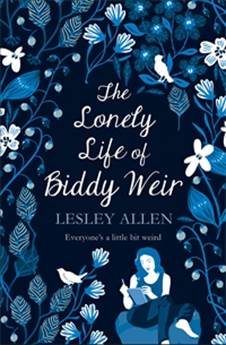 中文书名：《毕蒂·韦尔的孤独生活》英文书名：THE LONELY LIFE OF BIDDY WEIR作    者：Lesley Allen出 版 社：Bonnier代理公司：ANA/Cindy页    数：352页出版时间：2016年11月代理地区：中国大陆、台湾审读资料：电子稿类    型：小说内容简介：比蒂·威尔（Biddy Weir）给日间电视节目拨了一通电话，她紧张地简直快握不住话筒了。她要说的话题是有关欺凌的，而她有一整个故事要讲。比蒂在还是婴儿的时候就被她的母亲抛弃了，从那之后，她一直生活在自己的小世界中，乐于观看鸟儿打发时间。这样的生活随着艾莉森·弗莱明（Alison Fleming）来到她的学校戛然停止。艾莉森受欢迎，而且美丽，但是她却也有一丝恶毒，她逐渐将这个学校的学生掌握在自己的手中，——却只有一个人例外。艾莉森对那些不受她控制的人非常残酷。这是一个有关欺凌和救赎中的虐待、幸存，跌倒和再次爬起来的鲜明而令人振奋的故事，也是一个有关一个女人怎样挣扎着认清自己并爱上原原本本的自己的故事。这本书献给任何曾经或现在觉得自己与他人格格不入——或是觉得自己是怪胎——的人们。作者简介：莱斯利·艾伦（Lesley Allen）和她的女儿居住在班戈。她是一位兼职广告文案写手和Open House艺术节的官方发言人及项目开发员。莱斯莉被提名为2016年北爱尔兰艺术理事会艺术事业辅助接受者，她将用得来的奖金继续创作她的下一本书。谢谢您的阅读！请将反馈信息发至：张滢（Cindy Zhang）安德鲁·纳伯格联合国际有限公司北京代表处北京市海淀区中关村大街甲59号中国人民大学文化大厦1705室邮编：100872电话：010-82504506传真：010-82504200Email：Cindy@nurnberg.com.cn网址：http://www.nurnberg.com.cn微博：http://weibo.com/nurnberg豆瓣小站：http://site.douban.com/110577/微信订阅号：ANABJ2002